PRILOGA 1: PRIJAVNI OBRAZECIzpolnjen obrazec natisnite in podpišite.PRIJAVA NA RAZPIS ZA IZDELAVO CELOTNE GRAFIČNE PODOBE PROJEKTA KATALIZATORJI - ZAPOSLOVANJE MLADIH ZA DRUŽBENE SPREMEMBEOsebni podatki: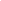 Izjava o sodelovanju:Spodaj podpisani/-a ________________________________________________ (ime in priimek) se prijavljam na razpis za izdelavo spletne strani Certifikata mladim prijazno podjetje v okviru projekta KATALIZATORJI - ZAPOSLOVANJE MLADIH ZA DRUŽBENE SPREMEMBE. Izjavljam, da so vsi navedeni podatki resnični in verodostojni. Izjavljam, da sem seznanjen/-a z besedilom in pogoji razpisa in jih sprejemam.Kraj in datum:                                                                                                       Podpis:Ime in priimek prijavitelja:Ime in priimek prijavitelja:Ime in priimek prijavitelja:Stalni naslov:Stalni naslov:Stalni naslov:Naslov za pošiljanje pošte:Naslov za pošiljanje pošte:Naslov za pošiljanje pošte:Davčna številka:Davčna številka:Davčna številka:e-naslov (zae-naslov (zatelefon (zatelefon (zaobveščanje):obveščanje):obveščanje):obveščanje):Podatki o ponudbi:Podatki o ponudbi:Podatki o ponudbi:Prilagam:
Prilagam:
Prilagam:
••Ponudba je v:Ponudba je v:•Ponudba je v:Ponudba je v:••tiskani oblikitiskani obliki••tiskani oblikitiskani obliki••elektronski oblikielektronski obliki••elektronski oblikielektronski obliki••CD••CD••USB••USB••